اسم الطالب: ____________   الحيوانات المنزلية  		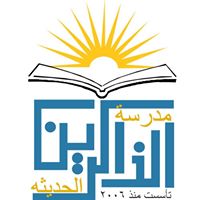 الصف : الرابع ( أ ، ب )المادة : التربية المهنيةالطيور المنزلية المنتجةأولا : الدجاج البلدي:فسر: أ) يعد الدجاج من أهم الطيور التي تربى في المنازل والمزارع ؟السبب :يزود الأسرة بالبيض واللحم ، ويسهم في تحسين دخلها بتسويق الفائض عن الحاجةب) تنتشر تربية الدجاج في المملكة الأردنية الهاشمية.السبب: تكيفه للعيش في الظروف البيئية القاسية مقاومته للأمراضيعتمد في تغذيته على مخلفات المنزل العضوية النباتيةفوائد تربية الدجاج :تقسم منتجات الدجاج الى قسمين :منتجات رئيسية : مثل: 1- اللحم وأفراخ الدجاج 	2- البيضمنتجات ثانوية : مثل:  1- الريش		2- زرق الطيور.زرق الطيور: هو مخلفات الطيور التي تستخدم في تسميد الأراضي الزراعية بعد معاملتها بطريقة معينة.لوازم تربية الدجاج: أولا : البيوت  (المساكن) :بيوت صغيرة جدرانها من الطوب والاسمنت وتغطى السقوف غالبا بألواح معدنيةيراعى في البيت ان يكون خاليا من الشقوق ويحتوي فتحات تهوية ( علل )السبب : للتخلص من الروائح والحرارة والرطوبة الزائدة.ثانيا : الأدوات والتجهيزات الفرشة : تزود الارضية بطبقة من نشارة الخشب او التبن (السبب : لعزل ارضية البيت حراريا وامتصاص الرطوبة )أعشاش البيض : وهي أماكن وضع البيض، تصنع من الفخار او البلاستيك او المعدن المجلفنالمشارب المعالف يتغذى الدجاج البلدي غالبا ببقايا الطعام وبعض الحبوب ، بالاضافة الى تغذيته من المراعي في الريف.تربية الأغنامتربى الأغنام ( الضأن والماعز) في المناطق الريفية من الأردن خاصة المناطق الصحراوية وشبه الجافةيستفاد من تربية الأغنام : انتاج اللحومالحليب  ، يمتاز حليب الماعز بسهولة هضمه وهو مفيد للانسان ( السبب : لاحتوائه على نسبة عالية من العناصر المفيدة)الصوفالجلودالزبل البلديلوازم تربية الأغنام :مساكن الأغنام ( حظائر) : يجب ان تتوافر فيها التهوية المناسبة والتصريف الجيد للمياه والمخلفات.الأدوات والتجهيزات : تتغذى الأغنام بالاعشاب التي تتوافر في المراعي الطبيعية.في حال تربيتها في الحظائر يجب توفير : المشارب والمعالفالأعلاف التي تتغذى عليها الأغنام : الشعير ، النخالة ، الأعلاف الخضراء ، الأعلاف المجففة مثل البرسيم الجاف او التبن.